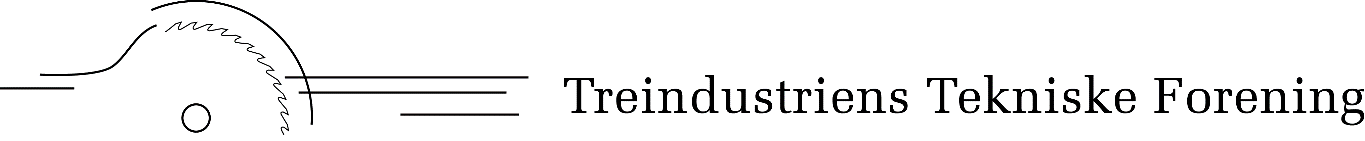 Retur: Treindustriens Tekniske Foreningv/Per Skogstad			Postboks 113 Blindern0314 OSLO								Per.skogstad@treteknisk.noInnmelding i Treindustriens Tekniske Forening........................................................	 ...............................	    ...................................................		etternavn			    fornavn			        tittel.................................................................      ..............................................................................	bedrift/institusjon mm.						           adresse............................................                  ......................................................................................	Fødselsdato og år	   			tlf. arbeidssted			mobil  ………………………………. E-mail …………………………………................................................................................................................................................privatadresse
Medlemsavgift kr 700,- og kr 200,- for pensjonister.………………………..      .........................................................................................................	dato						underskriftFor sekretariatet: Innmeldt dato:  ……………………..  Medlemsnummer:  ………………..				 Pensjonist